14 мая состоялся выпускной для обучающихся по дополнительной программе социально-гуманитарной направленности "ПЕД?КЛАСС!".Идея объединения появилась в сентябре 2020 года, когда в рамках сотрудничества Омский государственный педагогический университет и Центр творческого развития игуманитарного образования «Перспектива» приступили к реализации программыдля педагогически одаренных школьников нашего города. В период обучения школьникизнакомились с психологией и педагогикой, познавали сферу образования, изучалисебя и своё окружение, играли, коммуницировали, проходили профессиональныепробы, участвовали во всероссийской олимпиаде школьников «Первый успех», врегиональном «Слёте педагогических классов», выполняли проекты иисследования, демонстрировали способность выступать перед публикой.Полученные знания и опыт ученики смогли продемонстрировать на квесте «Выпускной турнир», в форме которого состоялось торжественное событие.В начале образовательного события участников поприветствовала исполняющая обязанности ректора ОмГПУ, доктор педагогических наук Макарова Наталья Станиславовна. Ведущими станций были студенты и преподаватели Омского государственного педагогического университета. В завершении события исполняющей обязанности директора Центра творческого развития и гуманитарного образования "Перспектива" Нажгуль Маулетжановной Бабич учениками были вручены удостоверения об окончании модулей программы: "Я и другие", "Я и профессия", "Я в образовании", "Проба сил".Выпускниками стали 86 учеников, осваивающих программу в течение 1,2,3 и 4 лет.В сентябре 2024 "ПЕД?КЛАСС!" распахнет свои двери вновь! Мы приглашаем к обучению учеников 8-11 классов! Чтобы стать частью "ПЕД?КЛАССа!" необходимо заполнить анкету по ссылке https://docs.google.com/forms/d/e/1FAIpQLSfRTsyLhEk2r..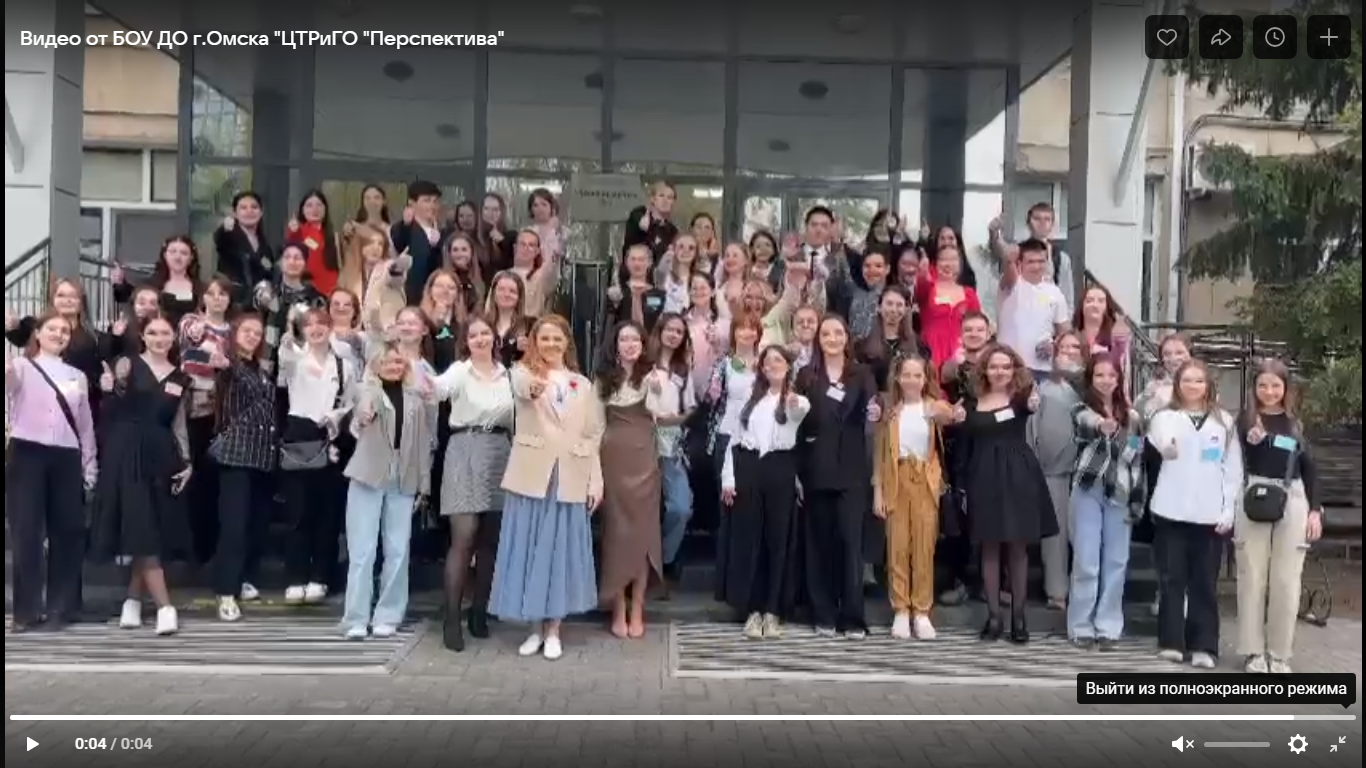 